Ответы на вопросы по призовой программе "Золотое Руно"
Вопрос задает:ВопросыОтветы1.Е.Карпасова, г.ТольятиНа каждые ли 300 баллов начисляются мили? например: если выполнил 600 баллов, 900 и т.д.1 призовая миля начисляется на каждые полные 300 баллов, т.е. 600 баллов – 2 мили, 900 баллов – 3 мили, но 599 баллов – 1 миля.2.Т.Боброва,  г.ОмскМили за личный  объем (как и за организационный) начисляются заполные 300 баллов,  целые, или дробные, кратно объему. 1 призовая миля начисляется на каждые полные 300 баллов ЛО, т.е. 600 баллов – 2 мили, 900 баллов – 3 мили, но 599 баллов – 1 миля.3.Е.Карпасова, г.ТольятиПризы разыгрываются или присуждаются каждому, кто выполнил условия программы?Призы не разыгрываются.  Участник, накопивший необходимое количество миль, имеет право на получение приза или копит баллы на следующий, более ценный приз.4.Т.Боброва,  г.ОмскВ каждом отчете у всех будетнакопительный "путь" указываться?Количество  призовых миль будет указано в каждом отчете. 5 .Е.Карпасова, г.ТольятиНачисляются ли мили вышестоящему участнику, если он сам не выполнил 300 баллов, а нижестоящие участники выполнили условия?Необходимое условие начисления миль – 50 баллов ЛО.Мили начисляются по формуле:, где Мо – это личные мили вышестоящего участника. Расчет производится программным отделом  Компанией, и представляются в отчете ежемесячно. 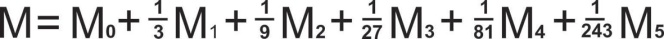 6.Е.Карпасова, г.ТольятиОпишите более подробную схему начисления милей (мы не поняли формулы)Формула носит ознакомительный характер. Расчеты будут производиться программным отделом  Компанией, и представляются в отчете ежемесячно.Общее количество призовых миль складывается из:количества миль за ЛО, количества миль за достижение очередного ранга За мили, накопленные  5 поколениями структуры,  её лидеру Компания начисляет бонусные призовые мили, соответствующие: одной трети от суммы миль, накопленных участниками  первого поколения, одной девятой от суммы миль, накопленных участниками  второго поколения,одной двадцать седьмой от суммы миль, накопленных участниками  третьего поколения, и так далее.7.Е.Карпасова, г.ТольятиЕсли у Руководителя нет структуры, и он сам выполняет эти условия, ему начисляются мили?Для Руководителя без структуры мили начисляются: за ЛО,за достижение очередного ранга .8.А. Олейник, г. Краснодар«Сгорают» ли мили в конце года?Мили переносятся в полном объеме.9.Т.Боброва,  г.ОмскСколько миль получает человек, находящийся  "уже в плавании и прошедшем определенные этапы"? При расчете миль будет единовременно учтен текущий ранг участника. Стартовые мили начисляются в соответствии с  рангом участника на момент старта программы «Золотое руно» - с 1.01.2013.  Далее расчеты производятся на общих основаниях.10.А. Олейник, г. КраснодарС каких структур ВР не начисляются мили - за всех, кто уже достиг, или с квалифицированных в  данном месяце?Мили, заработанные в течение месяца структурой квалифицированного  ВР, не включаются в расчет призовых миль вышестоящего участника. Квалификация определяется по результатам месяца.11.Т.Боброва,  г.ОмскКак будут начисляться мили в квалификационные месяцы?Призовые мили будут начисляться по завершении месяца в зависимости от закрытых квалификаций.12.Т.Иванова, г.МоскваЕсли новичок  сразу сделает 2000 баллов, сколько он получит призовых миль?Новичку рекомендуется посоветовать набрать количество баллов, кратное 300, например, 2100 баллов.  В этом случае он получает:за ЛО 2100/300= 7 призовых мильза достигнутые ранги: 1 (У1)+2(У2)+3(Р)=6 призовых миль13.Т.Иванова, г.МоскваИз каких средств формируется призовой фонд?Призовой фонд сформирован за счет фондов ранее действовавших корпоративных мотивационных программ.14.Поездка за границу. Ориентировочные параметры.Призы за участие в программе закупаются на средства призового фонда в соответствии с решением Президентского Совета Компании. Приз за 240 миль - поездка за границу является корпоративным отдыхом, который будет организован Компанией. Участники могут отказаться от поездки в пользу дальнейшего накопления призовых миль. Передать, продать или обменять приз или призовые мили участник не имеет права. Параметры тура:страна - безвизовая, отель уровня 4-5 звезд, продолжительность поездки 8-12 дней.15.Автомобиль. Ориентировочные параметры.Призы за участие в программе закупаются на средства призового фонда в соответствии с решением Президентского Совета Компании. Приз за 1200 миль - автомобиль класса «С», (уровня Фольксваген Поло). 16Квартира.Ориентировочные параметры.Призы за участие в программе закупаются на средства призового фонда в соответствии с решением Президентского Совета Компании. Призовой жилищный фонд за каждые 6000 миль формируется из квартир-студий  в новостройках Москвы. 